			                                                                                               MINUTES OF THE UNIVERSITY EMPLOYEES’ UNION-  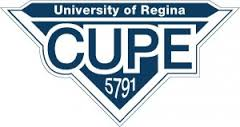 CUPE 5791 GENERAL MEMBERSHIP MEETING HELD Wednesday, September 12, 2018 at 12:00 noon in AH527. AH411.2; 306-585-4898 CUPE.5791@uregina.ca www.CUPE5791.caPRESENT:  	Jamie Mellor, Velda Gottselig, Louise Smith, Mary Catherine Litalien, Melanie Parisian, Kelly Jackman, James Batalha, Emily Kossick, Raheel Masood, Gabby Popa-Liesz, Brenda Smith, Florin Palanciuc, Pam Sparvier, Maria AlarconREGRETS:	Brad Martin, Marina Ahrendt, Allison Marshall, ABSENT: 	Shane Belter, Bill Heaman, Danielle MyersGUESTS:	Andrew Lowen (CUPE Rep)Attendees:   45 membersThe Chair called the meeting to order.New Members and Initiation:Motion:  To accept the New Members from May, June, July, & August 2018.			F. Palanciuc/M.C. Litalien							Carried		Meeting Minutes:Motion:  To accept minutes of June 13, 2018 as presented.V. Gottselig / F. Palanciuc							CarriedTreasurer’s Report:  Motion:  To accept Treasures report for June, July, and August 2018 as presented.			V. Gottselig / K. Jackman		    					Carried 4.          Executive Board Report:	   a.   SFL Convention is in Regina, October 24-27, 2018 with a $300.00 registration fee.  Budget is to send 4 (3 plus the President).  Information at:  http://www.sfl.sk.ca/public/images/documents/Events/Convention/2018_Convention_Call_-_May_31_FINAL.pdfElection of Attendees:  R. Masood D;  K. Jackman S/A;  G. Popa-Liesz S/A;  C. Perrin S/A	b.  CUPE National Sector Council Conference is in Ottawa, November 5-8, 2018.  Budget is to send 2 members.  Information at:  https://cupe.ca/event/national-sector-council-conference  Election of Attendees:  R. Masood S/E;  V. Gottselig S;  J. Batalha S	c.   Aboriginal Council Conference is in Saskatoon, October 18-19, 2018.  Not in the budget but we have not sent to other budgeted events.  Information at: 	https://sk.cupe.ca/event/aboriginal-council-conference-2018/Motion:  To send 2 members to Aboriginal Council Conference is in Saskatoon, October 18-19, 2018.  Election of Attendees:  Pheonix Sparvier S/A;  1 Available Position	d.  Area meetings will be scheduled in the near future, before the November General Membership meeting so the units can bring their representative selections forward then. 	e.  University Post-doc and Researcher staff have organized with CUPE and have requested to become a subunit to the 5791 Membership similar to Chartwells, MAGI and FNUniv .Notice of Motion for the October General Membership Meeting:  To accept the University Post-doc and Researcher organized staff as a sub contract under CUPE 5791.	f.   Notice: Elections for the following positions will take place at the November 14, 2018 meeting:		President		2nd Vice President		Recording Secretary		Executive at Large;			Clerical-   4 Positions			Library- 1 Position			Trades- 1 Position			Caretakers- 1 Position			College Ave Campus- 1 Position			Applied Science- 1 Position		Sargent at Arms		Trustee- 1 Position for 3 Years  5.	  Reports of Committees and DelegatesBenefits Committee- F. Palanciuc reported all is good.Employment Equity/Diversity Advisory Committee- No ReportGood & Welfare Committee- No ReportGrievance Committee- J. Mellor reported 4 grievances have been withdrawn. Health & Safety Committee- B. Yung reported there is information being sent out for the upcoming flu clinics.   She also reminded everyone that the campus is smoke free.Parking Committee- No report.Position Review and Appeal Committee- No report.Scholarship Committee- V. Gottselig reported that there has been 1 submission for the fall so far.Social Committee- V. Gottselig reported that the Christmas Social will be held on November 24, 2018 at the Italian Club.Communication /Education Committee- E. Kossick reported they are still working on the next Newsletter. 6.       Unfinished Business/New Business/Members Concerns.Motion:  To Destroy the ballots.	F. Palanciuc/V. Gottselig								Carried7.       Good of the Union:  	Draw for $450.00 cash from membership list:   Cecilia Asla (340 out of 777 on Employee list)  	Draw for $50.00 cash from 45 members in attendance:  Maria Alacron (7)    8.      Meeting Adjourned.            Minutes recorded by Velda Gottselig.